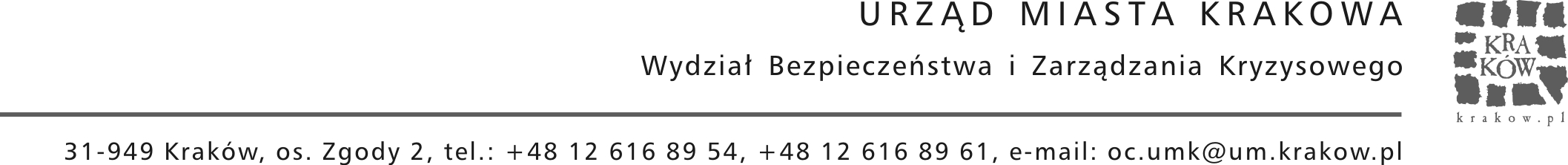 OC-02.5535.36.6	.2015.ŁP	                	                      Kraków, 16 grudnia 2015r. BIEŻĄCA INFORMACJA O ZANIECZYSZCZENIU POWIETRZA
na podstawie danych z monitoringu WIOŚ w KrakowieZjawisko: zanieczyszczenie powietrza pyłem PM10.Data i godzina wydania: 16.12.2015r. – godz. 06:00.Treść: w związku z potwierdzeniem się w dniu wczorajszym prognozy zanieczyszczenia powietrza pyłem PM10 dobowo powyżej 200 µg/m3, proszę rozpocząć realizacje procedur informacyjno-ochronnych i organizacyjnych w Państwa placówkach.Uwagi: w dniu wczorajszym w ciągu 24 godzin wystąpiło przekroczenie stężenia dopuszczalnego pyłu zawieszonego (200,46 % średnia wartość z trzech stacji pomiarowych).        W związku z powyższym WIOŚ w Krakowie opublikuje w dniu dzisiejszym komunikat ostrzegawczo – informacyjny o przekroczeniu normy zanieczyszczenia powietrza.         Jednocześnie od północy utrzymuje się wyraźna tendencja spadkowa poziomu zanieczyszczenia powietrza, będąca następstwem m.in. nieznacznego wzrostu średniej prędkości wiatru.          Aktualnie (stan na godz. 05:00) notowane wartości zanieczyszczenia powietrza pyłem PM10 na trzech stacjach pomiarowych kształtują się w przedziale 76 – 79 µg/m3.   Informacje z automatycznego systemu monitoringu jakości powietrza na terenie Krakowa są dostępne na stronie WIOŚ Kraków: http://monitoring.krakow.pios.gov.plZasady postępowania związane z zagrożeniami będącymi następstwem przekroczenia norm zanieczyszczenia powietrza dostępne są na stronie Centrum Zarządzania  Kryzysowego Miasta Krakowa: http://www.bip.krakow.pl/?dok_id=46154Dyżurny CZK Miasta KrakowaŁukasz Pęgiel